Publicado en  el 08/07/2016 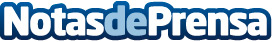 Casi 2.000 avisos al 112 por la alerta de tormenta en ExtremaduraLa alerta de tormenta ayer en Extremadura dejó un registro de 1.827 llamadas por incidentes entre las 20.00 y las 23.59 al Centro de Urgencias y EmergenciasDatos de contacto:Nota de prensa publicada en: https://www.notasdeprensa.es/casi-2-000-avisos-al-112-por-la-alerta-de Categorias: Sociedad Extremadura http://www.notasdeprensa.es